Mooc lồngHình ảnh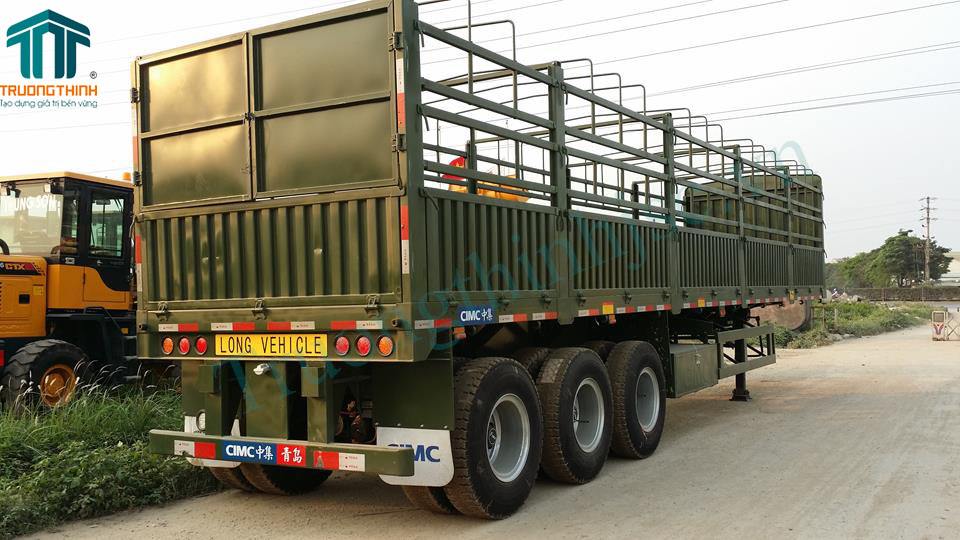 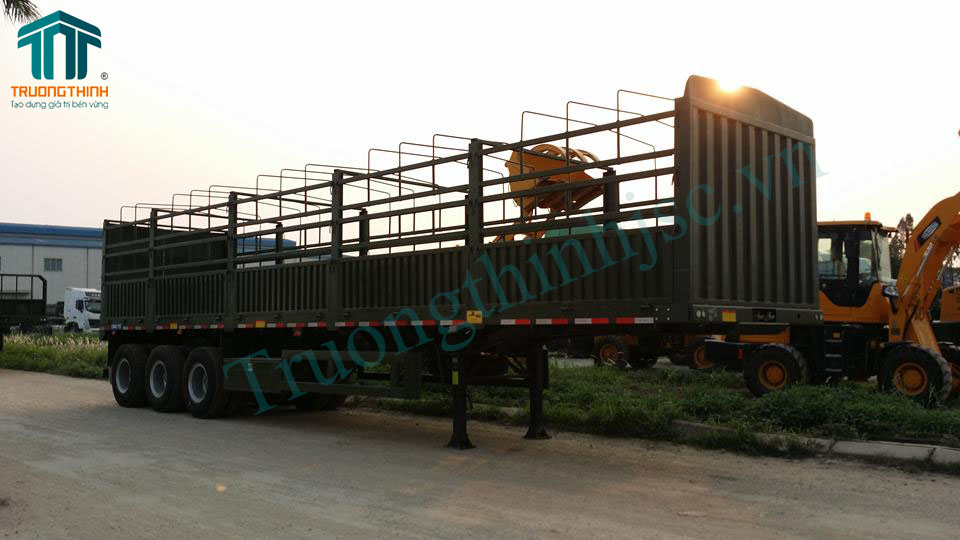 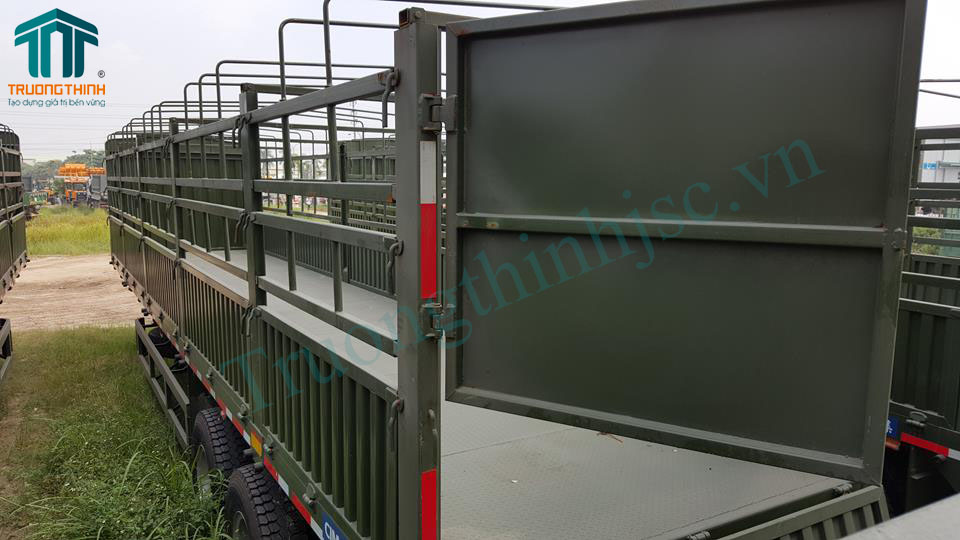 Thông số kỹ thuậtSơ mi rơ mooc tải có muiModelZJV9403CLXQDXuất xứTrung QuốcNhãn hiệuCIMCMàu sắcXanhNăm sản xuất2017Kích thướcKích thước bao (DxRxC)12400 x 2500 x  3600 (mm)Chiều dài cơ sở7550 + 1310 + 1310 (mm)Kích thước lòng thùng hàng12150 x 2340 x 700/2080 (mm)Trọng lượng Khối lượng bản thân7.300 (kg)Khối lượng hàng chuyên chở31.900 (kg)Khối lượng toàn bộ cho phép39.200 (kg)Khối lượng phân bố lên chốt kéo15.120 (kg)Lốp 13 lốp 1100R20 - 18PR (1 lốp dự phòng) - Loại lốp Double CoinTrục03 trục, FUWA 13 tấnThông số khácChiều dày sàn3 mmKhóa10 khóa thép mỗi bên thànhDầm chínhSử dụng thép cường độ cao T700